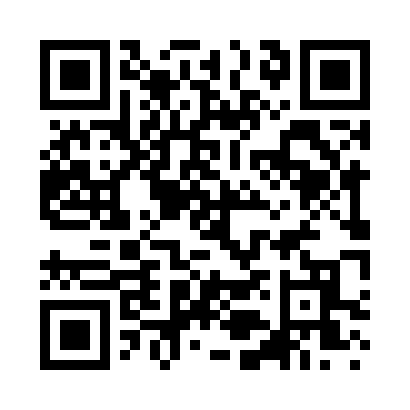 Prayer times for Czechville, Wisconsin, USAMon 1 Jul 2024 - Wed 31 Jul 2024High Latitude Method: Angle Based RulePrayer Calculation Method: Islamic Society of North AmericaAsar Calculation Method: ShafiPrayer times provided by https://www.salahtimes.comDateDayFajrSunriseDhuhrAsrMaghribIsha1Mon3:365:281:115:188:5410:462Tue3:375:281:115:188:5410:453Wed3:385:291:125:188:5410:454Thu3:395:301:125:188:5410:445Fri3:405:301:125:188:5310:436Sat3:415:311:125:188:5310:427Sun3:425:321:125:198:5210:428Mon3:435:321:125:198:5210:419Tue3:445:331:125:188:5110:4010Wed3:465:341:135:188:5110:3911Thu3:475:351:135:188:5010:3812Fri3:485:361:135:188:5010:3713Sat3:505:361:135:188:4910:3614Sun3:515:371:135:188:4810:3515Mon3:525:381:135:188:4810:3316Tue3:545:391:135:188:4710:3217Wed3:555:401:135:188:4610:3118Thu3:575:411:135:178:4510:3019Fri3:585:421:135:178:4510:2820Sat3:595:431:145:178:4410:2721Sun4:015:441:145:178:4310:2522Mon4:035:451:145:178:4210:2423Tue4:045:461:145:168:4110:2224Wed4:065:471:145:168:4010:2125Thu4:075:481:145:168:3910:1926Fri4:095:491:145:158:3810:1827Sat4:105:501:145:158:3710:1628Sun4:125:511:145:158:3610:1429Mon4:145:521:145:148:3410:1330Tue4:155:531:145:148:3310:1131Wed4:175:541:135:138:3210:09